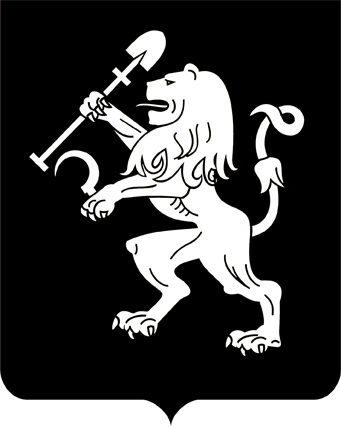 АДМИНИСТРАЦИЯ ГОРОДА КРАСНОЯРСКАПОСТАНОВЛЕНИЕО внесении измененийв постановление администрации города от 09.07.2009 № 254В целях совершенствования деятельности администрации города, руководствуясь статьями 41, 58, 59 Устава города Красноярска, ПОСТАНОВЛЯЮ:1. Внести в приложение к постановлению администрации города от 09.07.2009 № 254 «О порядке демонтажа рекламных конструкций, установленных и (или) эксплуатируемых на территории города Крас-ноярска без разрешений, срок действия которых не истек» следующие изменения:1) в абзаце втором пункта 14 слова «четырех месяцев» заменить словами «трех месяцев»;2) в пункте 17 слова «акта выполненных работ с подрядной организацией, осуществившей демонтаж рекламных конструкций в порядке, предусмотренном законодательством Российской Федерации» заменить словами «акта о демонтаже рекламных конструкций»;3) в пункте 18.2:слова «тридцати дней» заменить словами «десяти рабочих дней»;дополнить абзацем следующего содержания:«Владелец рекламной конструкции производит оплату расходов, понесенных в связи с демонтажем, транспортировкой и хранением,          в течение 5 рабочих дней с даты получения уведомления о расходах, понесенных в связи с демонтажем, транспортировкой и хранением             рекламной конструкции.»;4) в пункте 18.3 слова «десяти рабочих дней» заменить словами «пяти рабочих дней»;5) в пункте 18.4:в подпункте «а» слова «тридцати дней» заменить словами «десяти рабочих дней»;в подпункте «б»:слова «тридцати дней» заменить словами «десяти рабочих дней»;слова «установленного настоящим пунктом» заменить словами «установленного пунктом 18.2 настоящего Порядка»; слова «пятнадцати дней» заменить словами «десяти рабочих дней»;после подпункта «б» дополнить подпунктом «в» следующего              содержания:«в) истек срок хранения демонтированных рекламных конструкций.»;6) в пункте 18.5 слова «тридцати дней» заменить словами «десяти рабочих дней»;7) в пункте 18.7:слова «четырех месяцев» заменить словами «трех месяцев»;дополнить абзацем следующего содержания:«В случае подачи владельцем демонтированных рекламных конструкций заявления об их возврате срок хранения демонтированных             рекламных конструкций продлевается до дня рассмотрения заявления,           а в случае его удовлетворения – до дня выдачи, но не более чем на один месяц.»;8) в пункте 19:после слов «уведомления о возможности возврата рекламной конструкции,» дополнить словами «акта выдачи рекламной конструкции, акта о демонтаже рекламной конструкции,»;после слов «форма и порядок ведения реестра рекламных конструкций, установленных и (или) эксплуатируемых без разрешений, срок действия которых не истек,» дополнить словами «форма и порядок выдачи задания на демонтаж рекламных конструкций». 2. Настоящее постановление опубликовать в газете «Городские новости» и разместить на официальном сайте администрации города.3. Постановление вступает в силу с 01.01.2023.Глава города                                                                               В.А. Логинов30.11.2022№ 1068